Details of Placement RequestDetails of Placement RequestDetails of Placement RequestDetails of Placement RequestDetails of Placement RequestDetails of Placement RequestDetails of Placement RequestDatesDatesDatesDatesDatesApplicants Personal DetailsApplicants Personal DetailsApplicants Personal DetailsApplicants Personal DetailsApplicants Personal DetailsApplicants Personal DetailsApplicants Personal DetailsApplicants Personal DetailsApplicants Personal DetailsApplicants Personal DetailsApplicants Personal DetailsApplicants Personal DetailsSurnameFirst name(s)TitleMrMrsMissMsOtherMaiden name or previous namesAddressEmail addressCorrespondence Address (if different from above)Daytime telephone numberMobile numberHome numberPersonal StatementPlease provide details of why you are you applying for voluntary work at Penistone Grammar School(Please mention any skills or experience that you bring to the role, and explain what you want to achieve from volunteering)ReferencesReferencesReferencesReferencesPlease provide two references, one employment reference and one character reference.  (Please let your referees know that we may contact them).Please provide two references, one employment reference and one character reference.  (Please let your referees know that we may contact them).Please provide two references, one employment reference and one character reference.  (Please let your referees know that we may contact them).Please provide two references, one employment reference and one character reference.  (Please let your referees know that we may contact them).Employment ReferenceEmployment ReferenceCharacter ReferenceCharacter ReferenceNameNameAddressAddressOccupationRelationshipEmail AddressEmail AddressSafeguarding Vulnerable GroupsSafeguarding Vulnerable GroupsSafeguarding Vulnerable GroupsSafeguarding Vulnerable GroupsSafeguarding Vulnerable GroupsRehabilitation of Offenders Act 1974(Please note that for any role in a school you must declare any convictions (including bind over and cautions) regardless of whether or not they would be considered ‘spent’ in other circumstances)Rehabilitation of Offenders Act 1974(Please note that for any role in a school you must declare any convictions (including bind over and cautions) regardless of whether or not they would be considered ‘spent’ in other circumstances)Rehabilitation of Offenders Act 1974(Please note that for any role in a school you must declare any convictions (including bind over and cautions) regardless of whether or not they would be considered ‘spent’ in other circumstances)Rehabilitation of Offenders Act 1974(Please note that for any role in a school you must declare any convictions (including bind over and cautions) regardless of whether or not they would be considered ‘spent’ in other circumstances)Rehabilitation of Offenders Act 1974(Please note that for any role in a school you must declare any convictions (including bind over and cautions) regardless of whether or not they would be considered ‘spent’ in other circumstances)Have you ever been convicted of a criminal offence?YesNoAre there any alleged offences outstanding against you?YesNoIf you have answered yes to either of the questions above, please given details below or, if you prefer, attach details in a sealed envelope marked ‘Strictly Confidential’.If you have answered yes to either of the questions above, please given details below or, if you prefer, attach details in a sealed envelope marked ‘Strictly Confidential’.If you have answered yes to either of the questions above, please given details below or, if you prefer, attach details in a sealed envelope marked ‘Strictly Confidential’.If you have answered yes to either of the questions above, please given details below or, if you prefer, attach details in a sealed envelope marked ‘Strictly Confidential’.If you have answered yes to either of the questions above, please given details below or, if you prefer, attach details in a sealed envelope marked ‘Strictly Confidential’.DeclarationDeclarationDeclarationI declare that the information given on this application form is true and correctI declare that the information given on this application form is true and correctI declare that the information given on this application form is true and correctSignedDatedPrint nameIf form has been completed electronically please place an ‘x’ in this box to indicate your consentIf form has been completed electronically please place an ‘x’ in this box to indicate your consent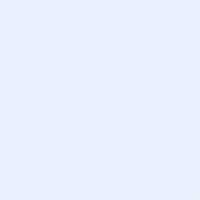 